Вих. № 0429/01	                                                    Кому: ТОВ "ЕЛЕКТРІК ГРУП ЛТД"Від 29 квітня 2021 року   	                                              На Ваш запит, ТОВ Хайтек Енергія підтверджує можливість постачання Вам продукції ТМ SATEC виробництва Ізраїль та інформує Вас щодо вартості приладів, згідно Вашого замовлення:Ціна приладу SATEC PM130E PLUS-5-50HZ-H-ACDC-870 – 16 590,63 грн.Вартість Вашого замовлення з 8 приладів – 132 725,04 грн.На це замовлення надаємо Вам знижку 5%.Вартість замовлення, з урахуванням знижки, складатиме – 126 088,79 грн.Ціни надані з урахуванням ПДВ та на умовах склад компанії ТОВ ЕК Хайтек Енергія у Києві.Курс, використаний для розрахунку, складає – 27,79 гривень за долар США згідно з сайтом https://minfin.com.ua/currency/mb/ .Термін поставки поставки до 45 днів після здійснення передплати.Умови оплати: 100% передплата.ТОВ ЕК Хайтек Енергія є ексклюзивним постачальником обладнання SATEC на територію  України.   Прилади серії РМ130 мають сертифікат відповідності за модулем В, який виданий акредитованим органом сертифікації в Україні. До приладу надається протокол заводської метрологічної перевірки (final test report FTR).ЗВЕРНІТЬ УВАГУ!Прилади SATEC серії РМ130 відповідно сертифікату перевірки типу (модуль В) не є засобом комерційного обліку електроенергії та не призначені для використання у сфері законодавчо регульованої метрології згідно ст. 3 Закону України "Про метрологію та метрологічну діяльність" від 5 червня 2014р.При необхідності використання замовником приладів у сфері законодавчо регульованої метрології, додатково до сертифікату відповідності типу за модулем В прилади повинні пройти додаткову оцінку відповідності по модулю F. Після цього, нашою компанію оформлюється декларація відповідності.Оцінка відповідності по модулю F проводиться Харківським інститутом метрології –акредитованим органом сертифікації в Україні. Строк проведення цієї процедури складає 3 тижні для однієї партії приладів.Оцінка відповідності по модулю F одного приладу серії РМ130 - 6 000 грн, враховуючи ПДВ.Необхідність проведення даних робіт вказує та сплачує замовник.  Також, звертаємо Вашу увагу на наступне.Прилади SATEC є складними технічними пристроями. Для максимально ефективного використання даного обладнання необхідні спеціальні навички та знання. При придбанні у нашої  компанії продукції   SATEC, Ви безкоштовно отримуєте постійну оперативну технічну підтримку при  установці, налагодження та експлуатації обладнання. Сертифікований сервісний центр компанії Хайтек Енергія забезпечує гарантійне та після гарантійне обслуговування приладів.Детальну   інформацію стосовно приладів SATEC можна отримати на сайті:  www.satec-global.com.ua.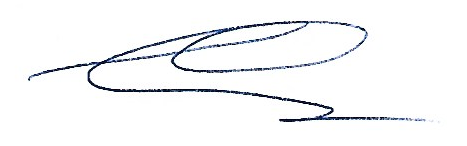 Виконавчий директор				               	Герасимов С.В.